PROFORMA FOR THE POST OF SENIOR RESIDENTPlace:Date:										      Signature of the Applicant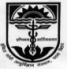 INDIRA GANDHI INSTITUTE OF MEDICAL SCIENCES: SHEIKHPURA: PATNA-14(AN AUTONOMOUS INSTITUTE OF GOVT. OF BIHAR)1.Advertisement No.Advertisement No.Advertisement No.::::::::::::2.Name of the Post & DepartmentName of the Post & DepartmentName of the Post & Department::::::::::::3.Name of the Applicant Registration Number (MCI/Bihar Medical Council)Name of the Applicant Registration Number (MCI/Bihar Medical Council)Name of the Applicant Registration Number (MCI/Bihar Medical Council)::::::::::::4.Father’s NameFather’s NameFather’s Name::::::::::::5.Date of Birth (With Proof of Age) Date of Birth (With Proof of Age) Date of Birth (With Proof of Age) AS ON 31-01-2014AS ON 31-01-2014AS ON 31-01-2014AS ON 31-01-2014AS ON 31-01-2014AS ON 31-01-2014AS ON 31-01-2014AS ON 31-01-2014AS ON 31-01-2014AS ON 31-01-2014AS ON 31-01-2014AS ON 31-01-20146.Whether belongs to SC/ST/MBC, BC, BC (Female) or Handicapped: .........................................................(Cast Certificate issued by the Circle Officer , for SC/ST candidates along-with Domicile Certificate and Caste Certificate issued by the Circle Officer for MBC and BC  candidates with exemption of Creamy Layer, along-with Domicile Certificate should be attached). Whether belongs to SC/ST/MBC, BC, BC (Female) or Handicapped: .........................................................(Cast Certificate issued by the Circle Officer , for SC/ST candidates along-with Domicile Certificate and Caste Certificate issued by the Circle Officer for MBC and BC  candidates with exemption of Creamy Layer, along-with Domicile Certificate should be attached). Whether belongs to SC/ST/MBC, BC, BC (Female) or Handicapped: .........................................................(Cast Certificate issued by the Circle Officer , for SC/ST candidates along-with Domicile Certificate and Caste Certificate issued by the Circle Officer for MBC and BC  candidates with exemption of Creamy Layer, along-with Domicile Certificate should be attached). Whether belongs to SC/ST/MBC, BC, BC (Female) or Handicapped: .........................................................(Cast Certificate issued by the Circle Officer , for SC/ST candidates along-with Domicile Certificate and Caste Certificate issued by the Circle Officer for MBC and BC  candidates with exemption of Creamy Layer, along-with Domicile Certificate should be attached). Whether belongs to SC/ST/MBC, BC, BC (Female) or Handicapped: .........................................................(Cast Certificate issued by the Circle Officer , for SC/ST candidates along-with Domicile Certificate and Caste Certificate issued by the Circle Officer for MBC and BC  candidates with exemption of Creamy Layer, along-with Domicile Certificate should be attached). Whether belongs to SC/ST/MBC, BC, BC (Female) or Handicapped: .........................................................(Cast Certificate issued by the Circle Officer , for SC/ST candidates along-with Domicile Certificate and Caste Certificate issued by the Circle Officer for MBC and BC  candidates with exemption of Creamy Layer, along-with Domicile Certificate should be attached). Whether belongs to SC/ST/MBC, BC, BC (Female) or Handicapped: .........................................................(Cast Certificate issued by the Circle Officer , for SC/ST candidates along-with Domicile Certificate and Caste Certificate issued by the Circle Officer for MBC and BC  candidates with exemption of Creamy Layer, along-with Domicile Certificate should be attached). Whether belongs to SC/ST/MBC, BC, BC (Female) or Handicapped: .........................................................(Cast Certificate issued by the Circle Officer , for SC/ST candidates along-with Domicile Certificate and Caste Certificate issued by the Circle Officer for MBC and BC  candidates with exemption of Creamy Layer, along-with Domicile Certificate should be attached). Whether belongs to SC/ST/MBC, BC, BC (Female) or Handicapped: .........................................................(Cast Certificate issued by the Circle Officer , for SC/ST candidates along-with Domicile Certificate and Caste Certificate issued by the Circle Officer for MBC and BC  candidates with exemption of Creamy Layer, along-with Domicile Certificate should be attached). Whether belongs to SC/ST/MBC, BC, BC (Female) or Handicapped: .........................................................(Cast Certificate issued by the Circle Officer , for SC/ST candidates along-with Domicile Certificate and Caste Certificate issued by the Circle Officer for MBC and BC  candidates with exemption of Creamy Layer, along-with Domicile Certificate should be attached). Whether belongs to SC/ST/MBC, BC, BC (Female) or Handicapped: .........................................................(Cast Certificate issued by the Circle Officer , for SC/ST candidates along-with Domicile Certificate and Caste Certificate issued by the Circle Officer for MBC and BC  candidates with exemption of Creamy Layer, along-with Domicile Certificate should be attached). Whether belongs to SC/ST/MBC, BC, BC (Female) or Handicapped: .........................................................(Cast Certificate issued by the Circle Officer , for SC/ST candidates along-with Domicile Certificate and Caste Certificate issued by the Circle Officer for MBC and BC  candidates with exemption of Creamy Layer, along-with Domicile Certificate should be attached). Whether belongs to SC/ST/MBC, BC, BC (Female) or Handicapped: .........................................................(Cast Certificate issued by the Circle Officer , for SC/ST candidates along-with Domicile Certificate and Caste Certificate issued by the Circle Officer for MBC and BC  candidates with exemption of Creamy Layer, along-with Domicile Certificate should be attached). Whether belongs to SC/ST/MBC, BC, BC (Female) or Handicapped: .........................................................(Cast Certificate issued by the Circle Officer , for SC/ST candidates along-with Domicile Certificate and Caste Certificate issued by the Circle Officer for MBC and BC  candidates with exemption of Creamy Layer, along-with Domicile Certificate should be attached). Whether belongs to SC/ST/MBC, BC, BC (Female) or Handicapped: .........................................................(Cast Certificate issued by the Circle Officer , for SC/ST candidates along-with Domicile Certificate and Caste Certificate issued by the Circle Officer for MBC and BC  candidates with exemption of Creamy Layer, along-with Domicile Certificate should be attached). 7.Permanent AddressPermanent AddressPermanent Address::::::::::::8.Address for CorrespondenceAddress for CorrespondenceAddress for Correspondence::::::::::::9.Contact Number (Mobile/Land Line)Contact Number (Mobile/Land Line)Contact Number (Mobile/Land Line)::::::::::::10.Education Qualification: starting from MBBSEducation Qualification: starting from MBBSEducation Qualification: starting from MBBSEducation Qualification: starting from MBBSEducation Qualification: starting from MBBSEducation Qualification: starting from MBBSEducation Qualification: starting from MBBSEducation Qualification: starting from MBBSEducation Qualification: starting from MBBSEducation Qualification: starting from MBBSEducation Qualification: starting from MBBSEducation Qualification: starting from MBBSEducation Qualification: starting from MBBSEducation Qualification: starting from MBBSEducation Qualification: starting from MBBSParticular of QualificationParticular of QualificationBoard Univ.Board Univ.Board Univ.Board Univ.Board Univ.Year of PassingYear of PassingYear of PassingMarks ObtainedMarks ObtainedPercentage of MarksPercentage of MarksPercentage of MarksAttempt11.Teaching or working Experience, if acquired after obtaining MD/MS DegreeTeaching or working Experience, if acquired after obtaining MD/MS DegreeTeaching or working Experience, if acquired after obtaining MD/MS DegreeTeaching or working Experience, if acquired after obtaining MD/MS DegreeTeaching or working Experience, if acquired after obtaining MD/MS DegreeTeaching or working Experience, if acquired after obtaining MD/MS DegreeTeaching or working Experience, if acquired after obtaining MD/MS DegreeTeaching or working Experience, if acquired after obtaining MD/MS DegreeTeaching or working Experience, if acquired after obtaining MD/MS DegreeTeaching or working Experience, if acquired after obtaining MD/MS DegreeTeaching or working Experience, if acquired after obtaining MD/MS DegreeTeaching or working Experience, if acquired after obtaining MD/MS DegreeTeaching or working Experience, if acquired after obtaining MD/MS DegreeTeaching or working Experience, if acquired after obtaining MD/MS DegreeTeaching or working Experience, if acquired after obtaining MD/MS DegreeName of the InstitutionName of the InstitutionPosted asPosted asPosted asFromFromFromFromToToSpecial Training in the speciality (if any)Special Training in the speciality (if any)Special Training in the speciality (if any)Special Training in the speciality (if any)Special Training in the speciality (if any)12.Name the Department in chronological order, if applications are filled up in more than one departmentName the Department in chronological order, if applications are filled up in more than one departmentName the Department in chronological order, if applications are filled up in more than one departmentName the Department in chronological order, if applications are filled up in more than one departmentName the Department in chronological order, if applications are filled up in more than one departmentName the Department in chronological order, if applications are filled up in more than one departmentName the Department in chronological order, if applications are filled up in more than one departmentName the Department in chronological order, if applications are filled up in more than one departmentName the Department in chronological order, if applications are filled up in more than one departmentName the Department in chronological order, if applications are filled up in more than one departmentName the Department in chronological order, if applications are filled up in more than one departmentName the Department in chronological order, if applications are filled up in more than one departmentName the Department in chronological order, if applications are filled up in more than one departmentName the Department in chronological order, if applications are filled up in more than one departmentName the Department in chronological order, if applications are filled up in more than one department12.1st .....................2nd .........................2nd .........................2nd .........................2nd .........................3rd ...........................3rd ...........................3rd ...........................3rd ...........................3rd ...........................3rd ...........................3rd ...........................4th ........................4th ........................4th ........................13.Details of Bank Draft with Date of issue, Place and AmountDetails of Bank Draft with Date of issue, Place and AmountDetails of Bank Draft with Date of issue, Place and AmountDetails of Bank Draft with Date of issue, Place and AmountDetails of Bank Draft with Date of issue, Place and AmountDetails of Bank Draft with Date of issue, Place and AmountDetails of Bank Draft with Date of issue, Place and AmountDetails of Bank Draft with Date of issue, Place and AmountDetails of Bank Draft with Date of issue, Place and AmountDetails of Bank Draft with Date of issue, Place and AmountDetails of Bank Draft with Date of issue, Place and AmountDetails of Bank Draft with Date of issue, Place and AmountDetails of Bank Draft with Date of issue, Place and AmountDetails of Bank Draft with Date of issue, Place and AmountDetails of Bank Draft with Date of issue, Place and Amount13.Name of the issuing BankName of the issuing BankDate & PlaceDate & PlaceDate & PlaceDate & PlaceDate & PlaceD.D. No. D.D. No. D.D. No. D.D. No. D.D. No. D.D. No. AmountAmount13.14.Name of Enclosures: Name of Enclosures: Name of Enclosures: Name of Enclosures: Name of Enclosures: Name of Enclosures: Name of Enclosures: Name of Enclosures: Name of Enclosures: Name of Enclosures: Name of Enclosures: Name of Enclosures: Name of Enclosures: Name of Enclosures: Name of Enclosures: 